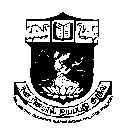 NGM College::PollachiRESEARCH COMMITTEE MEETING – FEBRUARY 2019*******************AGENDAIncentive for the period from 11/10/2018 to 21/02/2019Research policy FormulationAny other matterNGM College::Pollachi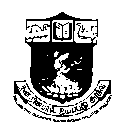 Research Committee Meeting – February 2019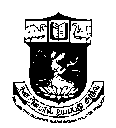 NGM College :: Pollachi NGM COLLEGE (AUTONOMOUS): Pollachi – 642 001   RESEARCH INCENTIVES – February 2019*Publication in International Journals, published from India, is given incentive of Rs.800 – Applicable for Publication in Indian Journal**Paper Presentation in International Conference held in India is given incentive of Rs.750/500 – Applicable for Presentation of Paper presentation in Conferences held in India. 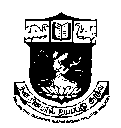 NGM College::PollachiResearch Committee Meeting –:: October 2018 – February 2019Summary of Publications/Paper Presentations / Application for Research ProjectsFor the period from 11/10/2018 to 21/02/2019NGM College::PollachiResearch Incentives Disbursed: 15/09/2014 – 21/02/2019*R.F. = Research Fellow** Among 4 one International Conference claim is to a R.F.S.NoClaim submissionDateDepartmentAuthorTitleJournal/Edited volumeImpact factor/Citation indexPlace of publication123/10/2018Department of B.Com (CA)R. RamyaUser’s Satisfaction on WhatsApp MessengerInternational Journale-ISSN: 2455-30854.184India206/11/2018Department of ChemistryDr. M. AmuthaPhotochemical Evaluation And Anticancer Activity of Ocimum Sanctum L. – A ReviewInternational journal in applied studies and correction management(IJASPM)ISSN: 2394-840X2.1India305/12/2018Department of MathematicsA. GnanasoundariOn Weakly g Closed Mapping and Weakly g Homomorphism in Intuitionistic Fuzzy Topological Spaces International JournalISSN: 2319-81334.655India406/12/2018Department of ChemistryDr. A. AyyasamyAdsorptive Removal of Crystal Violet Dye From Aqueous Solution Using Activated Carbon Prepared From Seeds of Magnolia ChampacaInternational JournalISSN: 2394-840x2.1India506/12/2018Department of ChemistryDr. A. AyyasamyRemoval of Malachite Green Dye From Aqueous Solution Using The Acid Activated Senna CassiaInternational JournalISSN: 2394-840x2.1India628/12/2018Department of B.Com (CA)S. PoongodiWorking Women Awareness on Handloom SarisInternational JournalISSN: 2279-543x6.1India728/12/2018Department of B.Com (CA)P. JayanthiCustomer’s Preference Towards Departmental StoresISSN: 2394-2886India808/01/2019Department of commerce(SF)Dr.M.AkilanayakiWorking women policy holders awareness on the policies offered and facilities provided by LICInternational Journal of MultidisciplinaryISSN:2455-30855.214India908/01/2019Department of commerce(SF)Dr.M.AkilanayakiHuman resource practices followed in service sector-A study with special reference to non banking financial companiesInternational journal of advance research in computer science and Management studies ISSN:2321-77827.327India1009/01/2019Department of TamilDr.B.AruljothiParripadalil thirumal valipaaduPaper Presentation ISBN:978-93-87882-47-8India1109/01/2019Department of TamilDr.B.AruljothiThurravi thandha KalaigalPaper Presentation ISBN:978-81-2343-815-3India1209/01/2019Department of TamilDr.B.AruljothiSillapathikarathi Irai VallipaduPaper Presentation ISBN:9789387009523India1309/01/2019Department of TamilDr.S.JamunaSanga Ilakiyathil SevvelPaper Presentation ISBN:978-93-87882-47-8India1409/01/2019Department of TamilDr.S.JamunaSanga Illakiyathil Agrinai Uyrikalin VaalviyalPaper Presentation ISBN:978-81-2343-815-3India1509/01/2019Department of Tamil(Aided)Dr.S.MuthuvelNattupuraviyalum NambikaikalumPaper PresentationISBN:978-81-2343-815-3India1610/01/2019Department of B.Com(SF)R.KalaiselviA Comparative study on Job Satisfaction of government, government aided and private school Women teacherInternational Journal of MultidisciplinaryISSN:2455-30855.214India1710/01/2019Department of B.Com(SF)R.KalaiselviJob and Life satisfaction of Government school Women teacherInternational journal of Management studiesISSN:2249-0302India1823/01/2019Department of English UG(SF)R.KiruthigaMusic and culture: A Critical study: Tonimorrison’s JazzPaper PresentationIndia1923/01/2019Department of English UG(SF)N.RadhaSociety and its influence on Women with special reference to chatan bhagat’s novelsPaper PresentationIndia2023/01/2019Department of English UG(SF)N.FaazilaThe struggle of African women in “the devil’s cross” by NGUGI WA THIONGOPaper PresentationIndia2123/01/2019Department of English UG(SF)E.PriyaThe Psychological trauma of simrit in nayanthara sahgal’s the day in shadowPaper PresentationIndia2223/01/2019Department of English UG(SF)E.PriyaWomen as victim in nuptial relationship in kamalaInternational journal in English  ISSN:2454-34543.02India2323/01/2019Department of English UG(SF)P.KalaivaniSocial influence in the life of women  in nayanthara sahgal’s novel situation in new delhiPaper PresentationIndia2423/01/2019Department of English UG(SF)P.MariammalSubjugation and exploitation of feminine gender in shashi deshpande’s roots and shadows Paper PresentationIndia2523/01/2019Department of English UG(SF)P.MariammalEnslavement of dalite women in sharan kumar limbale’s akkarmashiPaper PresentationIndia2631/01/2019Department of B.Com(CA)S. PoongodiTaxpayers awareness and satisfaction on e-filling with special reference to Pollachi talukInternational journal of management and social sciences ISSN:2349-97961India2701/02/2019Department of English UG(SF)R.KiruthigaCulture of Music and social consciousness in Tonimorrison’s : JazzPaper PresentationIndia2801/02/2019Department of English UG(SF)P.KalaivaniMarginalization of women in the Patriarchal society as Portrayes in nayantara sahgal’s novel situation in new delhiPaper PresentationIndia2901/02/2019Department of English UG(SF)N.FaazilaRepresentation of Nigerian women in buche emecheta’s : the bride price and the joy of motherhoodPaper PresentationIndia 3001/02/2019Department of English UG(SF)E.Ranjith KumarUndeniably, A Chronically violent environment in shoba rao girls burn brighterPaper PresentationIndiaS. NoDepartmentAuthorJournal / Edited Volume/ Seminar/ConferenceAmount  (Rs)Signature1Department of B.Com (CA)R. RamyaInternational Journal8002Department of ChemistryDr. M. AmuthaInternational Journal 8003Department of MathematicsA. GnanasoundariInternational Journal8004Department of ChemistryDr. A. AyyasamyInternational Journal8005Department of ChemistryDr. A. AyyasamyInternational Journal8006Department of B.Com (CA)S. PoongodiInternational Journal8007Department of B.Com (CA)P. JayanthiJournal8008Department of Commerce(SF)Dr.M.AkilanayakiInternational Journal 8009Department of commerce(SF)Dr.M.AkilanayakiInternational Journal 80010Department of TamilDr.B.AruljothiPaper Presentation 50011Department of TamilDr.B.AruljothiPaper Presentation 50012Department of TamilDr.B.AruljothiPaper Presentation 50013Department of TamilDr.S.JamunaPaper Presentation 50014Department of TamilDr.S.JamunaPaper Presentation 50015Department of Tamil(Aided)Dr.S.MuthuvelPaper Presentation50016Department of B.Com(SF)R.KalaiselviInternational Journal 80017Department of B.Com(SF)R.KalaiselviInternational Journal 80018Department of English UG(SF)R.KiruthigaPaper Presentation50019Department of English UG(SF)N.RadhaPaper Presentation50020Department of English UG(SF)N.FaazilaPaper Presentation50021Department of English UG(SF)E.PriyaPaper Presentation50022Department of English UG(SF)E.PriyaInternational Journal80023Department of English UG(SF)P.KalaivaniPaper Presentation50024Department of English UG(SF)P.MariammalPaper Presentation50025Department of English UG(SF)P.MariammalPaper Presentation50026Department of B.Com(CA)S. PoongodiInternational Journal80027Department of English UG(SF)R.KiruthigaPaper Presentation50028Department of English UG(SF)P.KalaivaniPaper Presentation50029Department of English UG(SF)N.FaazilaPaper Presentation50030Department of English UG(SF)E.Ranjith KumarPaper Presentation500TOTALTOTALTOTALTOTAL18,900DetailsType of PublicationNo. of  PublicationsPublicationi.  International  Journal12Publicationii. National Journal1Paper Presentationi.  International Conference/ Seminar-Paper Presentationii. National Conference/Seminar17Edited Book-Book Publication-Proceedings-Minor Project-Major Research Projects-TOTAL30Sl.No.DateNumber of Staff MembersInt.JNat.JInt.ConNat.ConEdit.Vol/ProceedingsBest PaperMinor ProjectMajor ProjectBook PublicationAmount 
(Rs)Cumulative Total(Rs)115/09/2014111R.F*-Phy------12,800-201/10/20141183--31---10,50023,300305/12/20149121112----12,90036,200409/01/20152073853----19,25055,450502/02/2015125126-----12,25067,700623/02/20151910-512-----21,45089,150724/03/201528136326--1--34,5501,23,700801/07/201527104810-----25,7001,49,400916/07/2015141014**1-----23,8001,73,2001016/09/2015342021214-249,2502,22,4501108/10/201511060341----10,5502,33,0001211/12/2015301325218----26,2502,59,2501309/02/201619132417----20,0502,79,3001428/03/20164818417177----48,1503,58,0001519/08/201624193752-33-162,0004,20,0001621/10/2016322621110--2-31,9004,51,9001730/01/2017251211852--1-32,5504,84,4501818/04/2017322104012402----40,4005,24,8501919/04/20172510-060501--060127,2505,52,1002001/08/20174917--2012----34,3005,86,4002108/01/20187539-17151-0102-45,8006,32,2002208/03/201856242601207-0804-40,5006,72,7002311/10/20187954-091401-01--62,1007,34,8002421/02/201930121-17----18,9007,53,700TotalTotalTotal38066132207791441504